Congratulations! You are a member of the Hightower High School Band Booster Organization/Club!General meetings are held in the Band Hall or Zoom every 4th  Tuesday of the month. They begin at 6:30pm. However, dates and times may change if there are any major/mandatory scheduling conflicts. At the General meetings we discuss future endeavors, give our input, learn specific information about events and the needs of the band and we discuss/review finances.  As a Band Booster member we ask that in some way please give your time and help. The band needs you! The kids need you! The directors need you! Thank you so much for your support!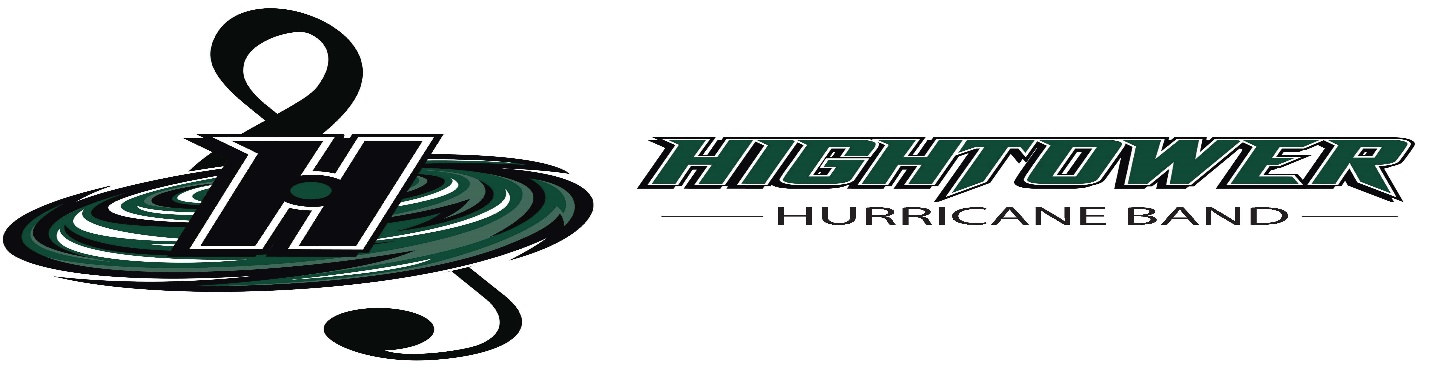 General Meeting ScheduleAll meetings begin at 6:30pmAugust 7th  2023 (1st Monday of the mth.)September 26th 2023October 24th 2023November 28th 2023December 13th 2023 (2nd Wednesday of the mth.)January 23rd  2024February 27th 2024March 26th 2024April 23rd  2023May 28th  2023